CAXA 实体设计 华为云产品 使用说明入口地址：https://cad.caxa.com/pc/login 测试账号：13577779999 caxa_2022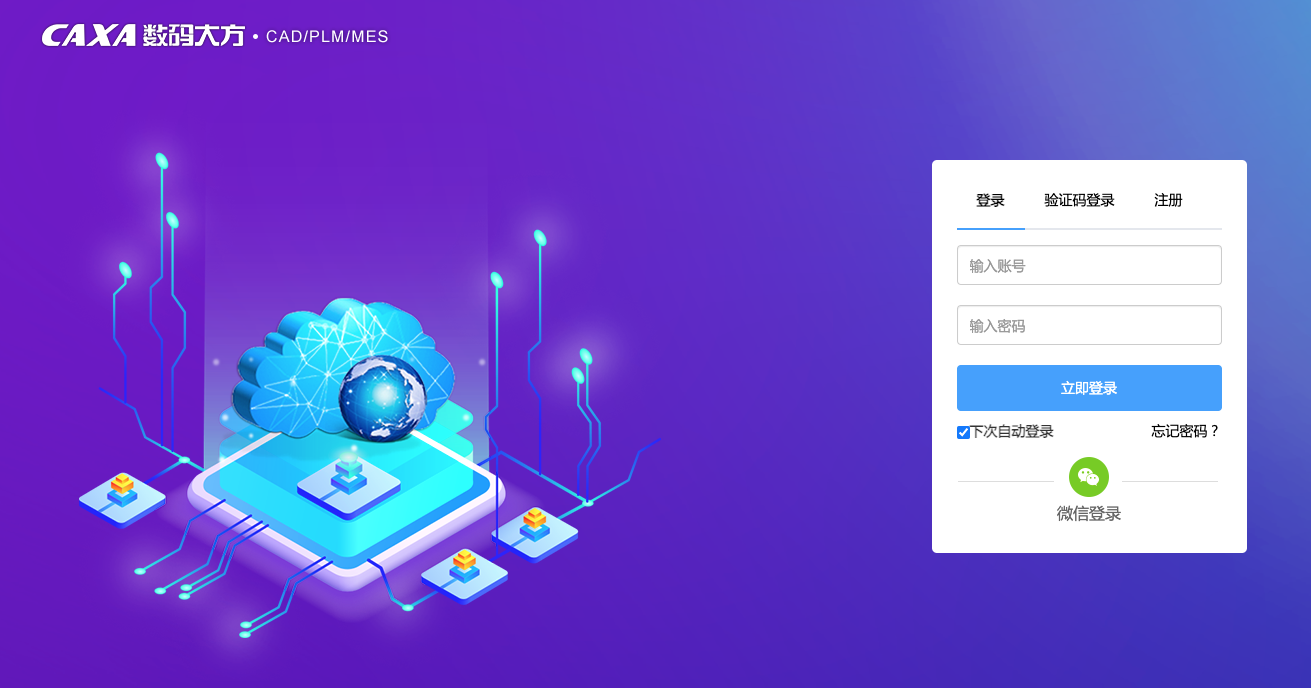 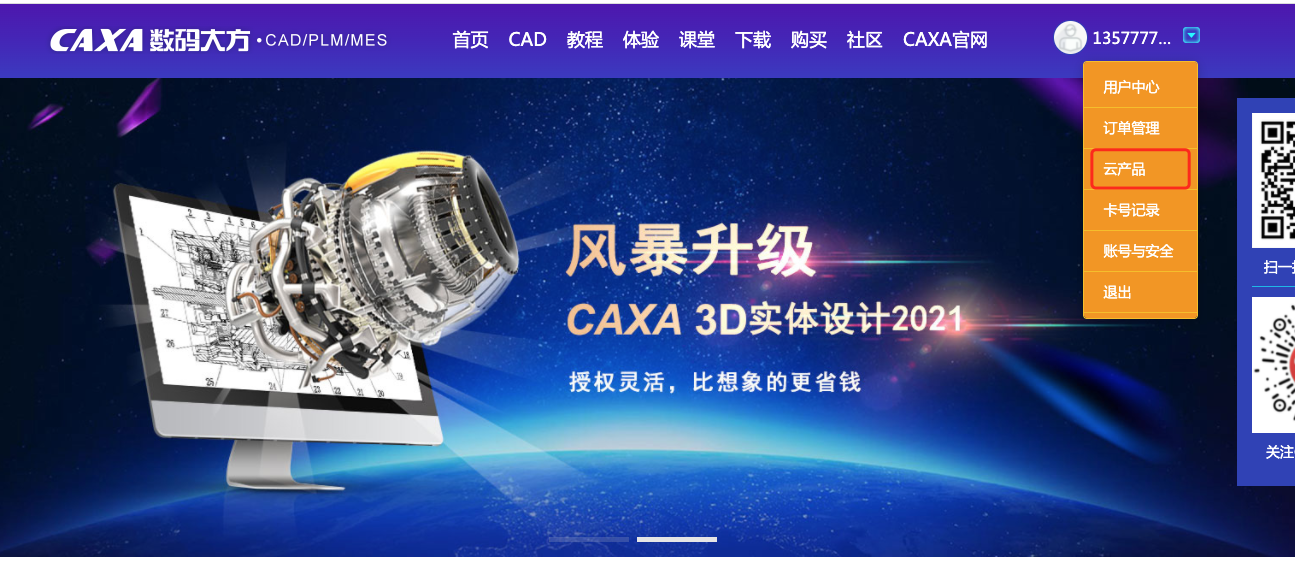 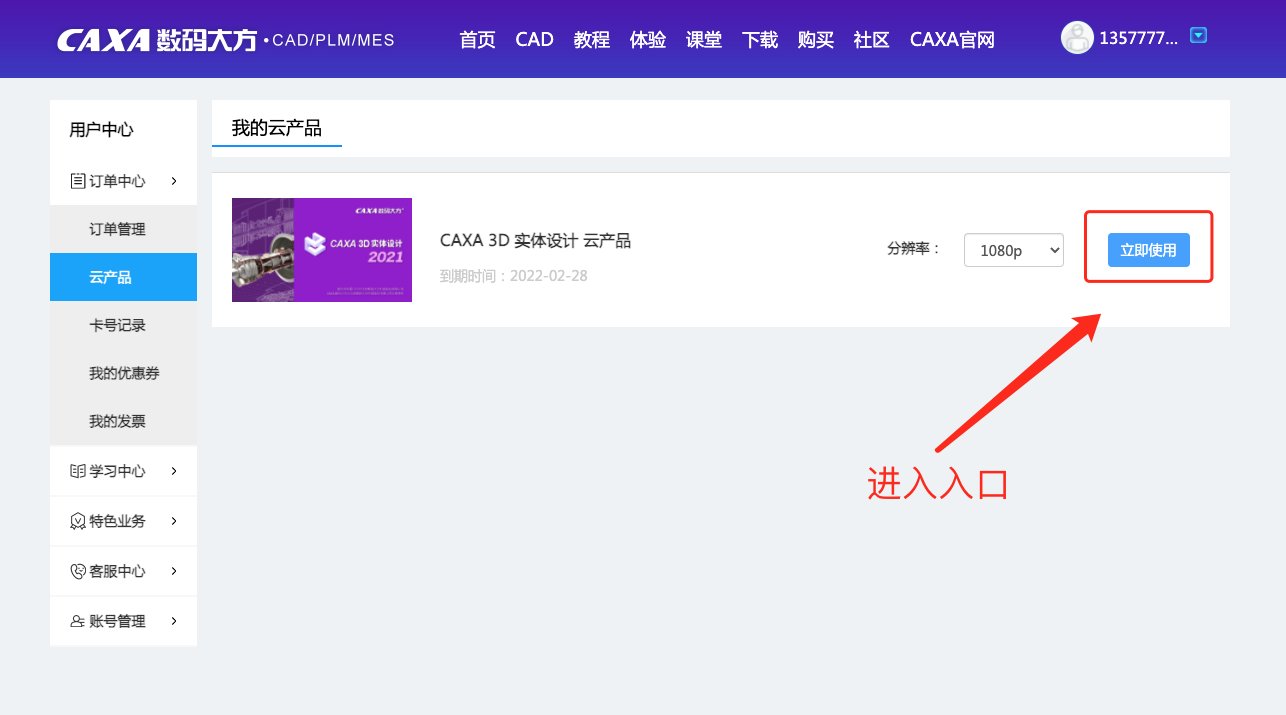 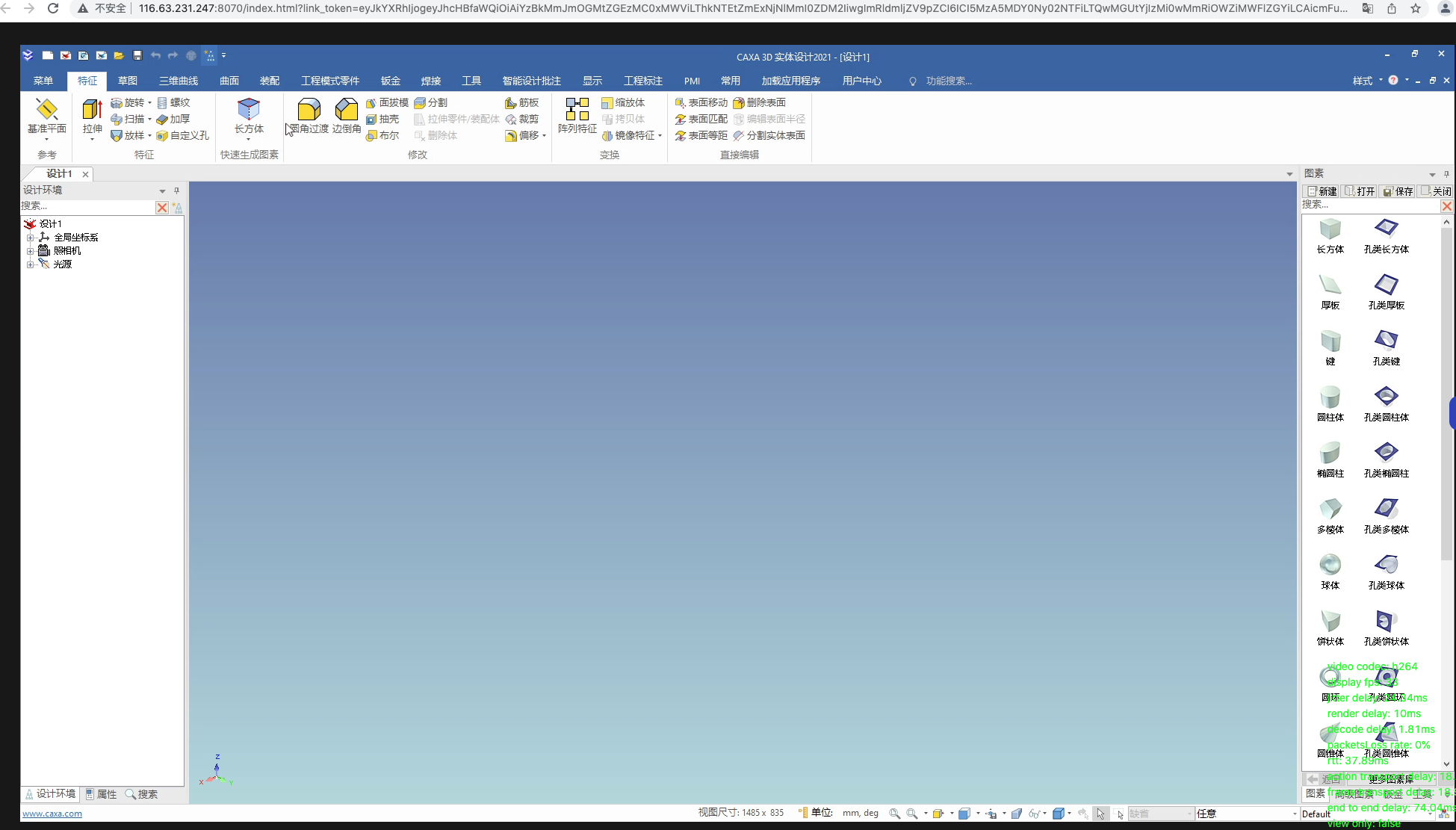 云产品内导航介绍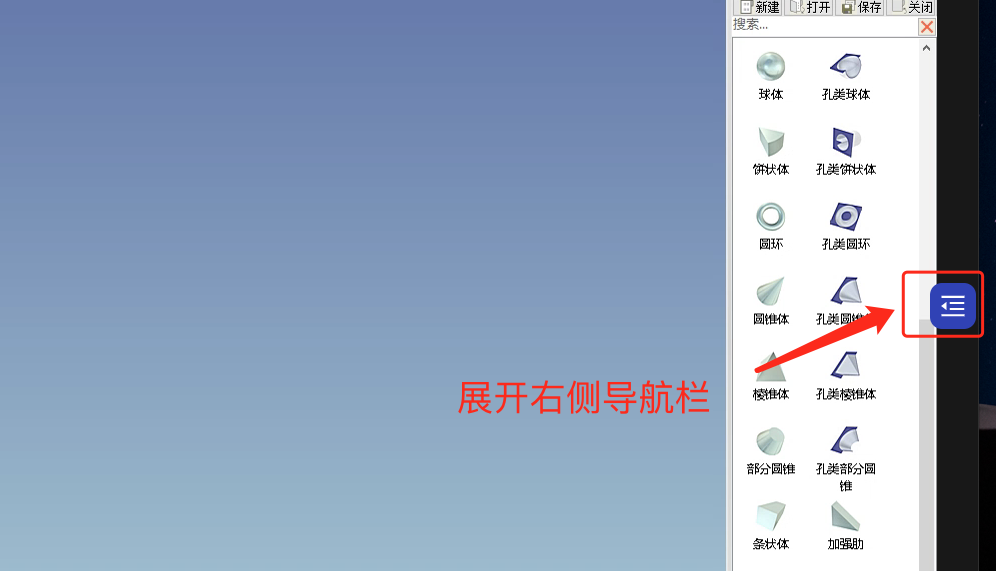 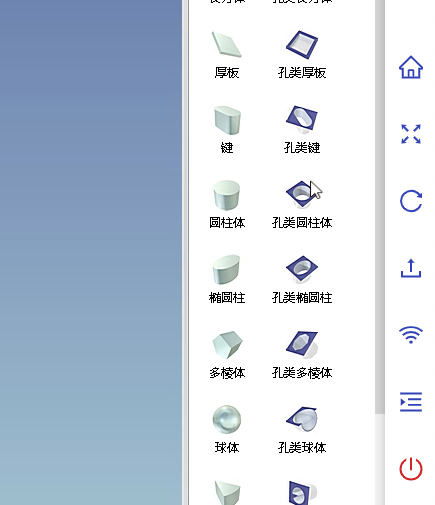 云空间： 可跳转到云空间网站。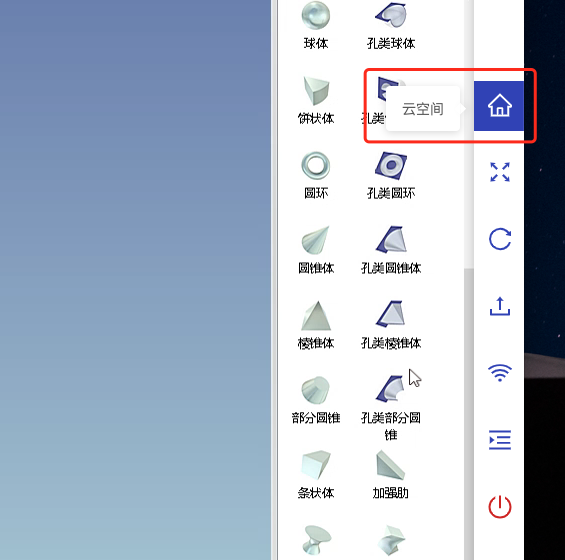 全屏/退出全屏：全屏显示云产品对话框。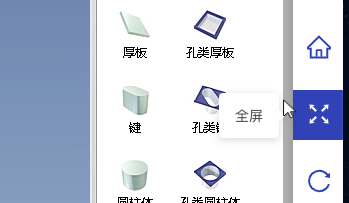 重启重新启动云产品。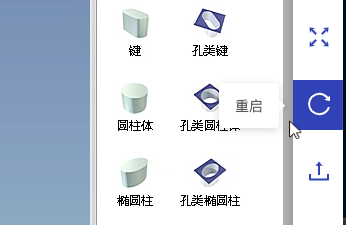 上传上传本地文件到云空间。网络点击后，可显示当前网络状态导航栏收起收起导航栏操作退出退出当前登录状态。使用流程演示（两个使用场景）场景一：云产品内直接设计产品，生产设计文件，设计完成后，设计文件需要保存到本地电脑。第一步：设计文件，点击 加载应用程序-添加云空间 按钮。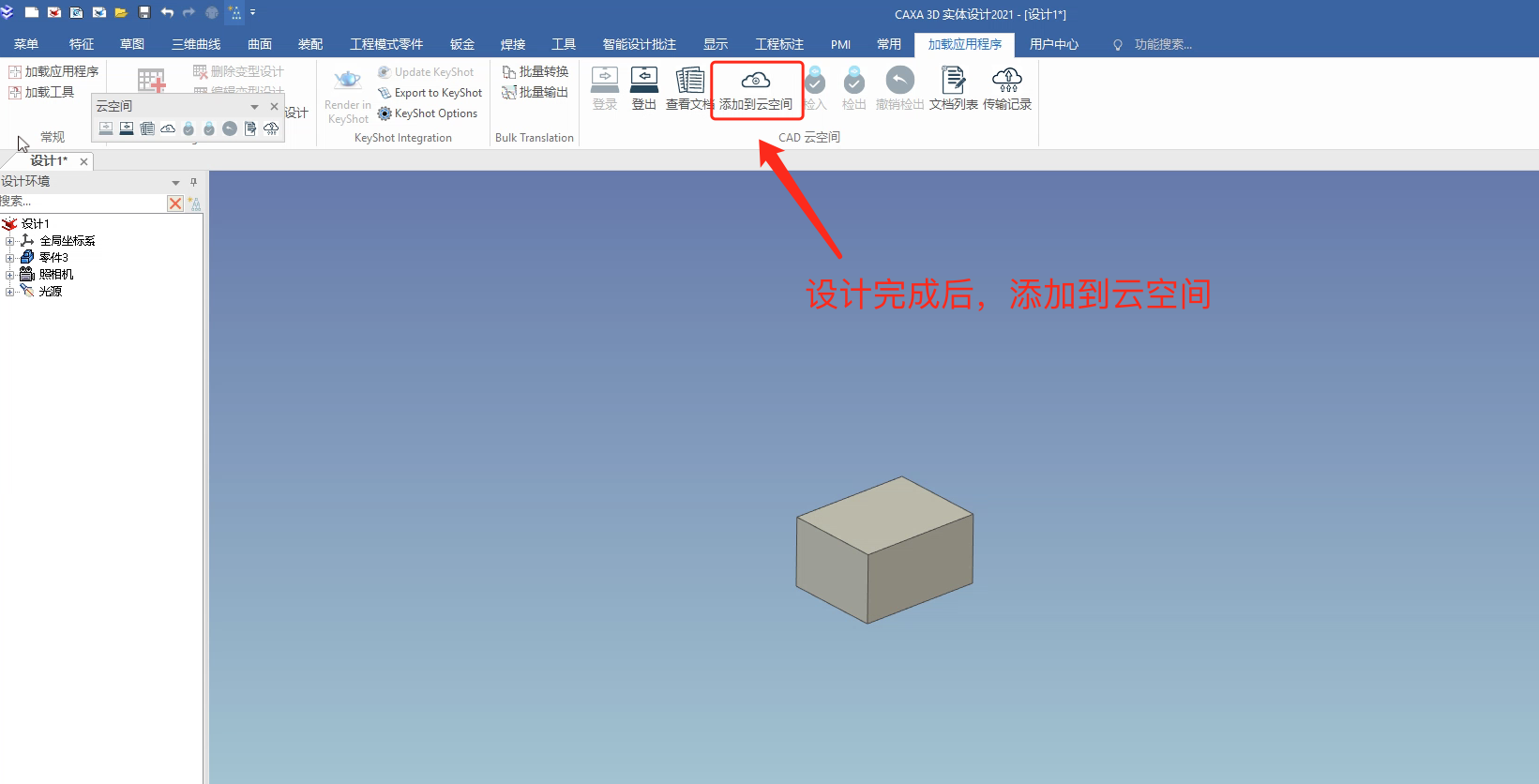 第二步：给新文件命名，确认保存。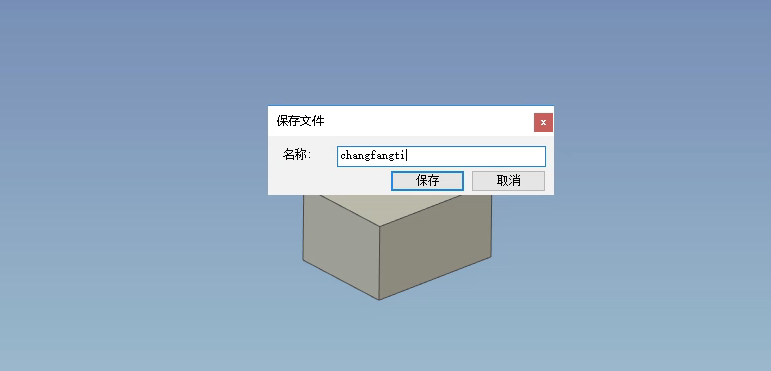 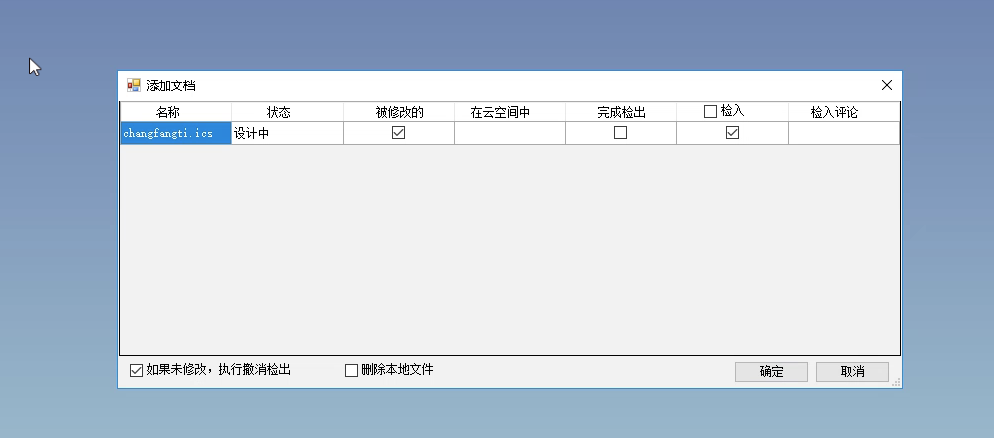 第三步：选择存储到云空间的文件路径位置，确定后，存储成功。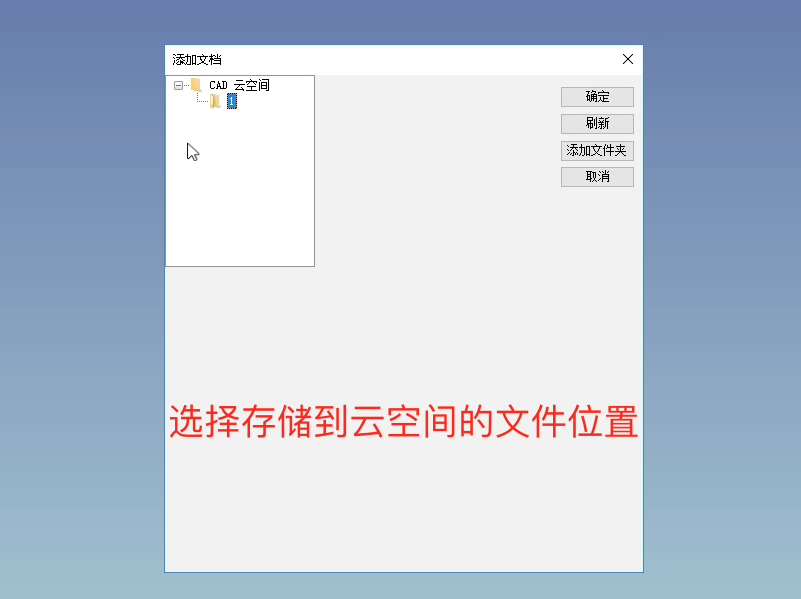 第四步：以存储到云空间的文件，点击上传栏目，可下载已有文件到本地电脑。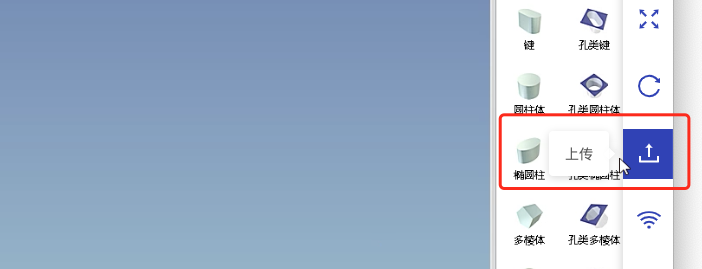 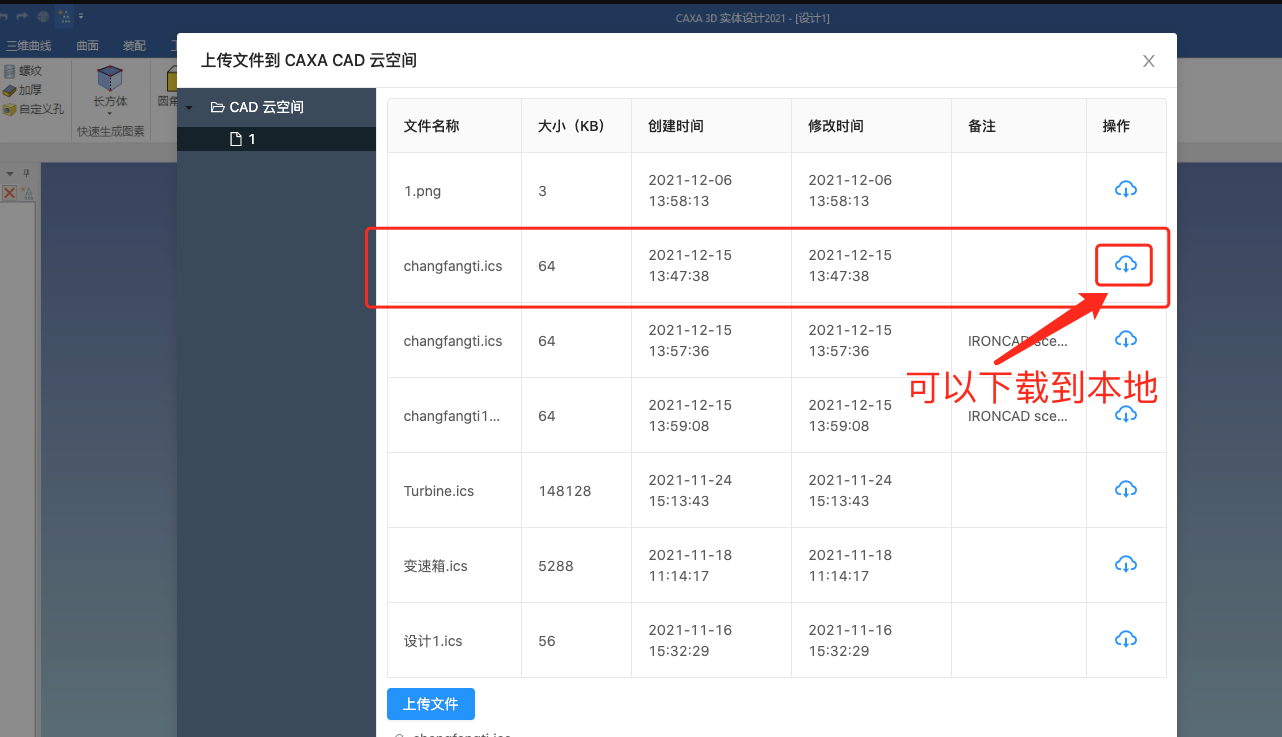 第五步：或者，去云空间网站，在存储的文件路径下，找到设计源文件。查看文件详情，点击下载按钮，文件即可下载到本地电脑。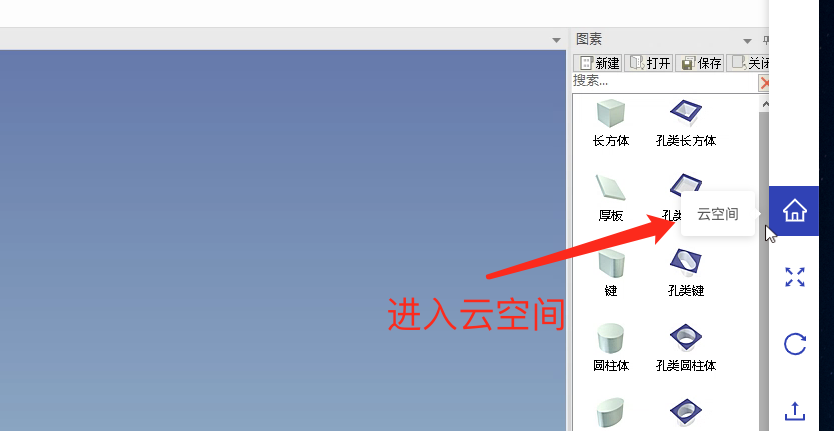 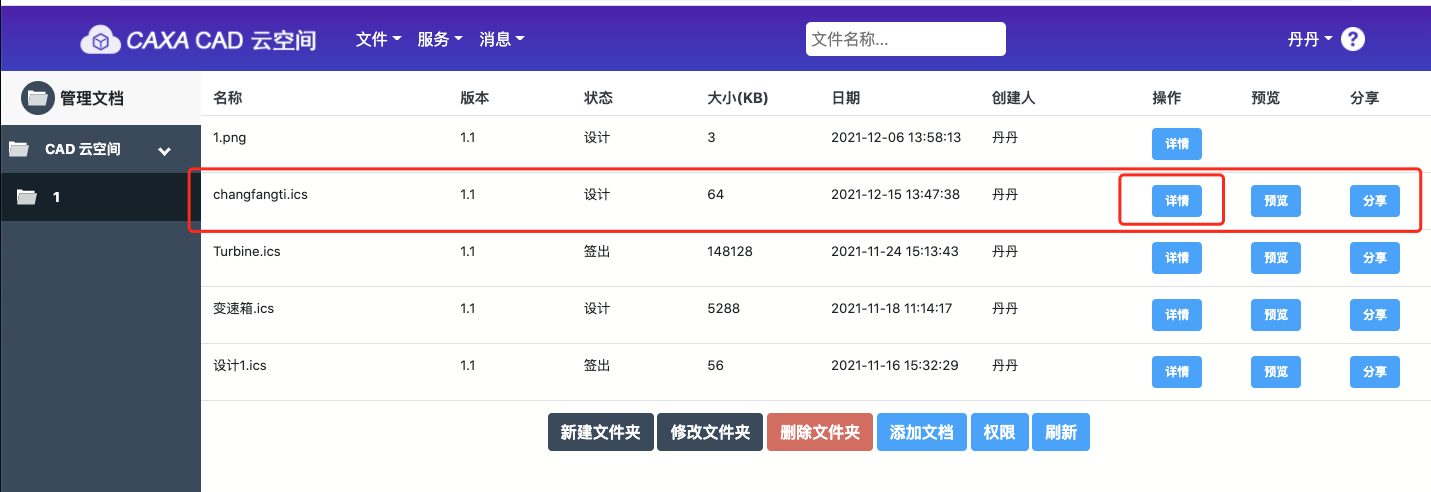 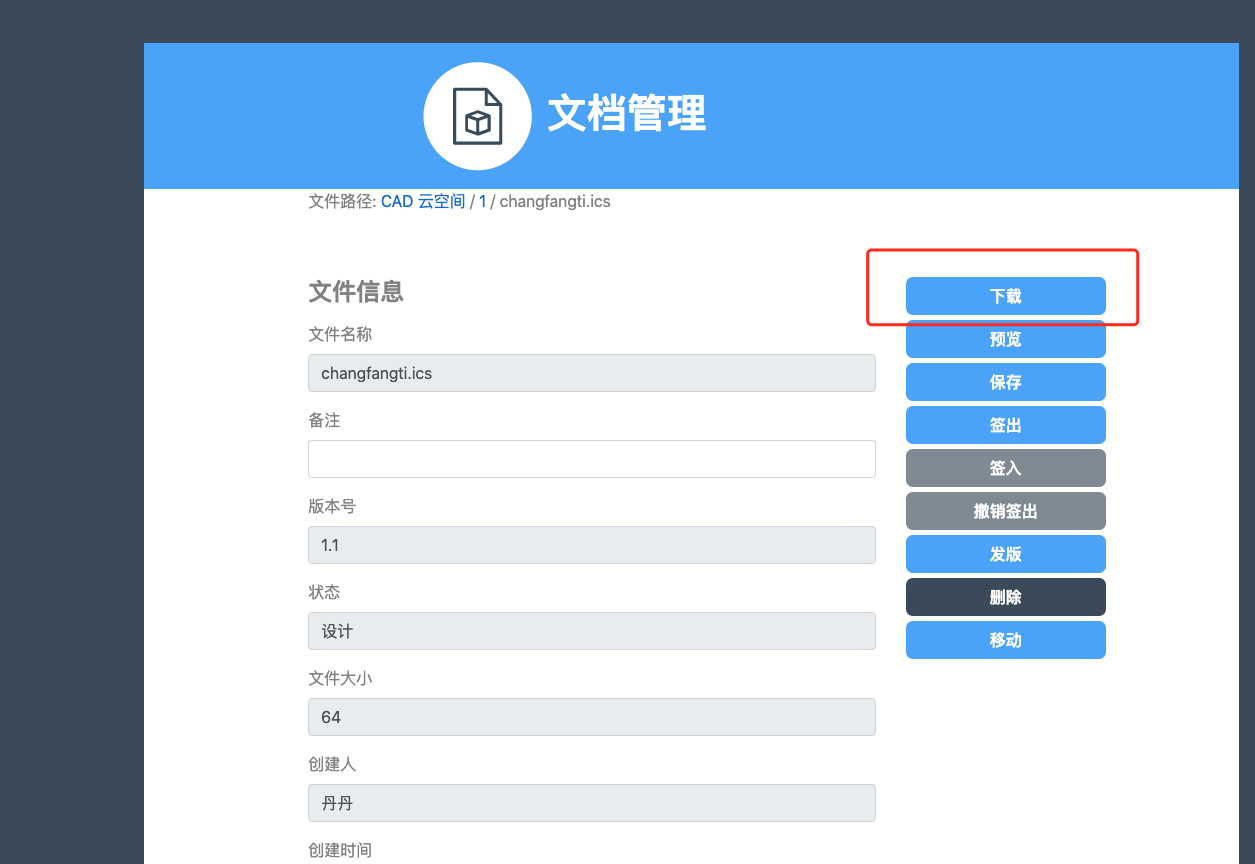 场景二：本地电脑有设计源文件，需要在云产品上进行修改调整，最终设计源文件再保存回本地电脑。第一步：上传本地文件到云空间。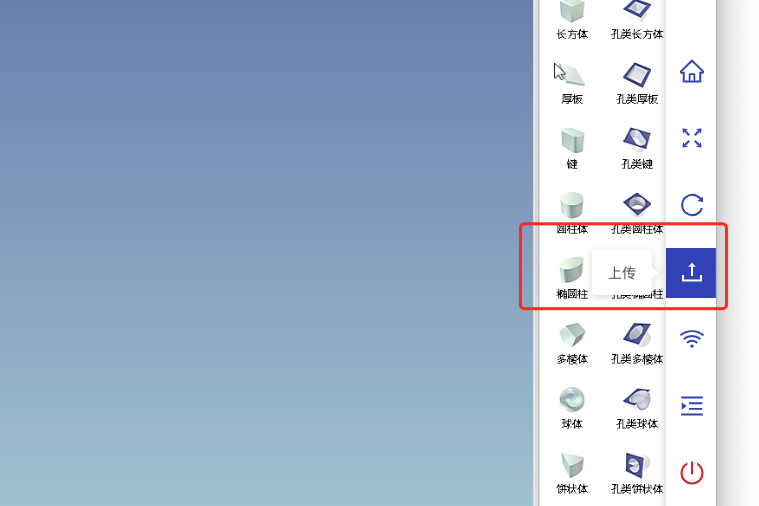 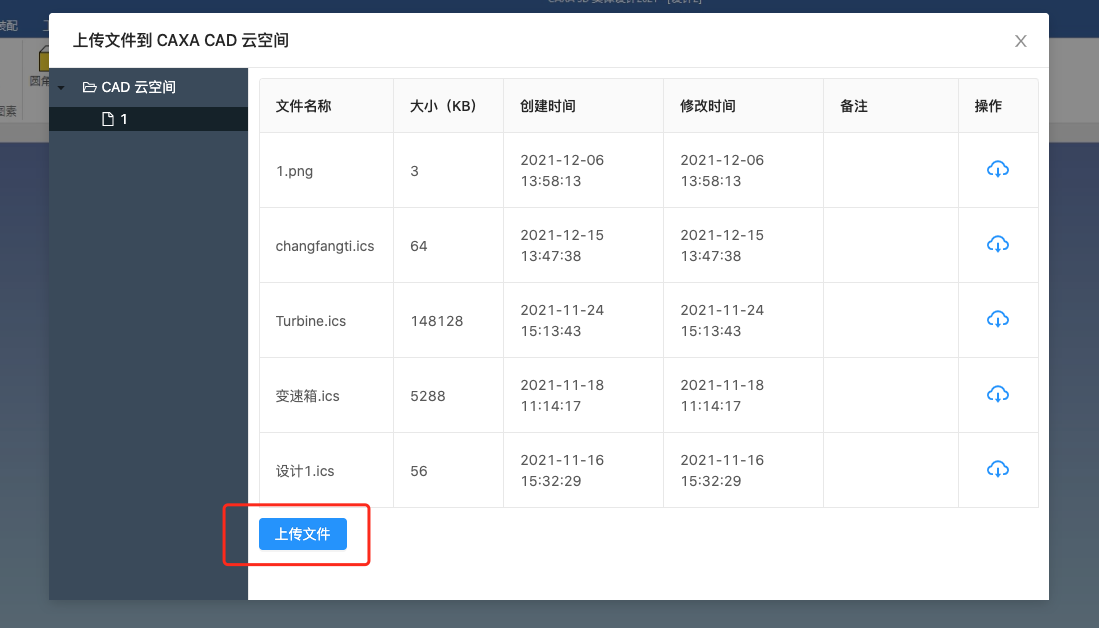 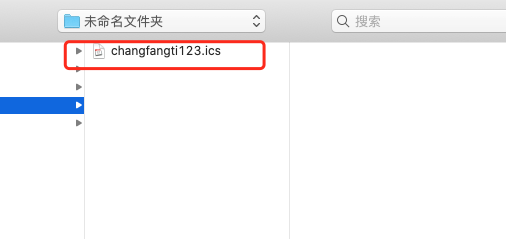 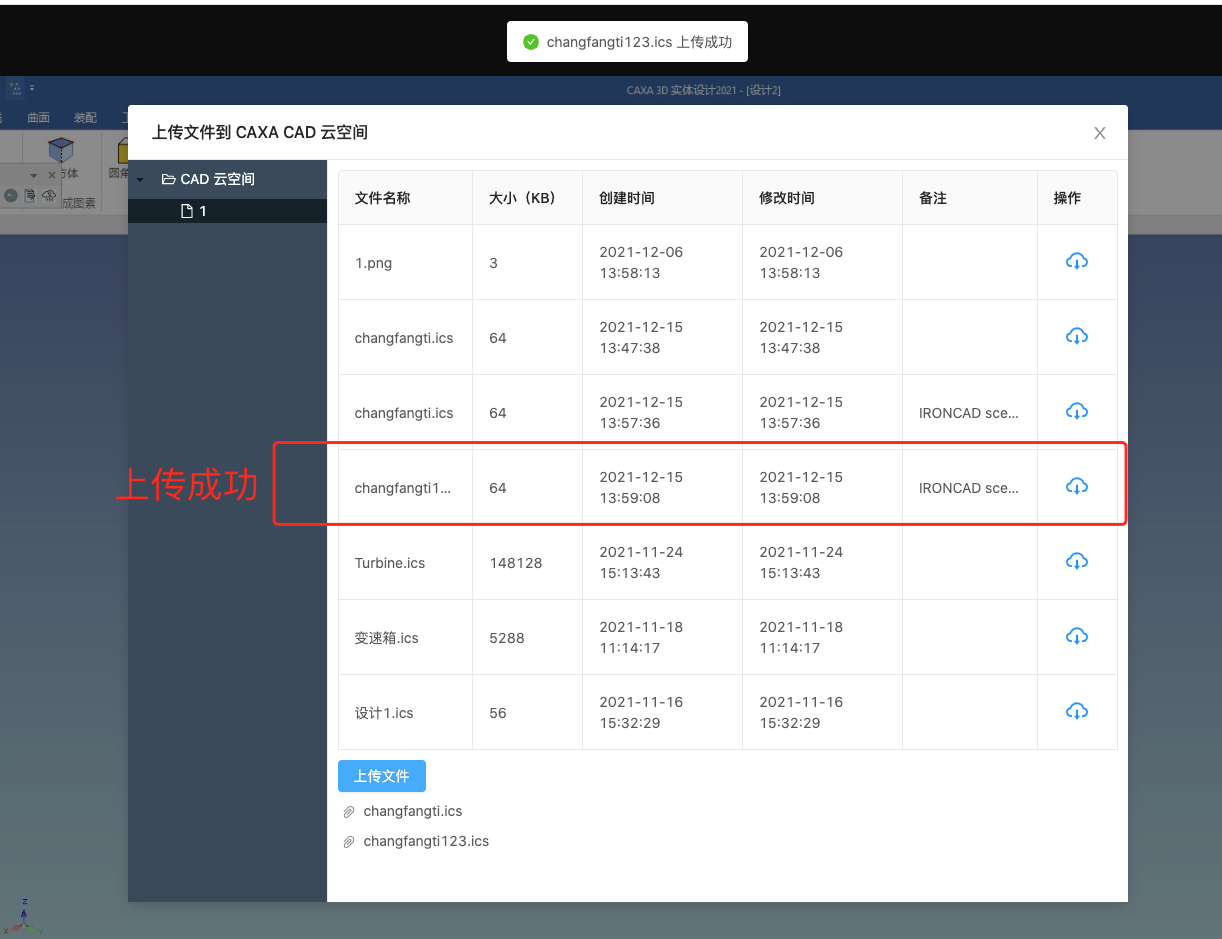 第二步：打开云空间内文件，进行设计/修改 操作。在加载应用程序-查看文档，选择已上传到云空间的文件。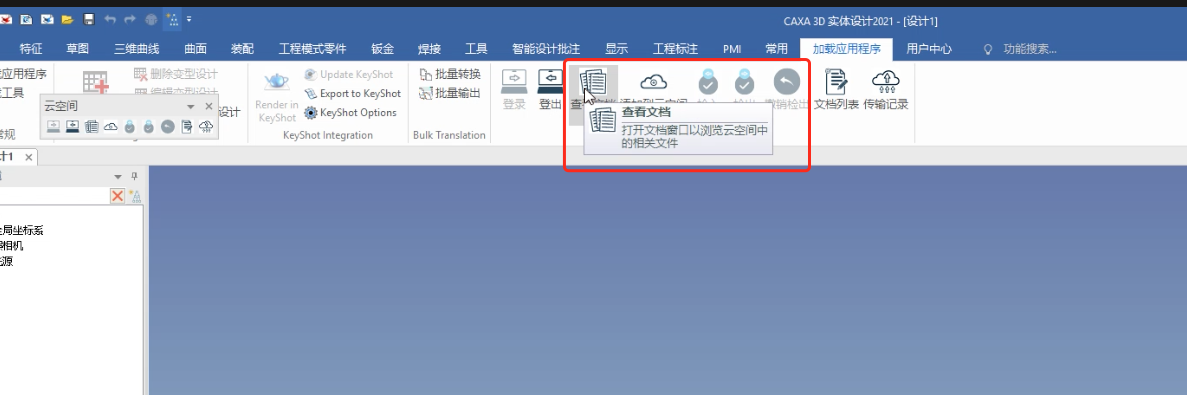 选择文件后，进行检出操作。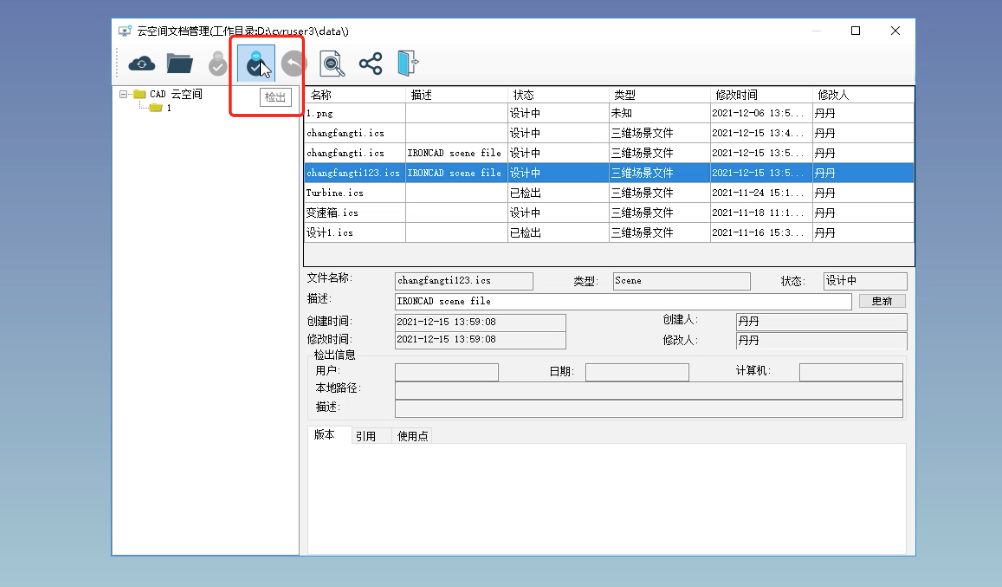 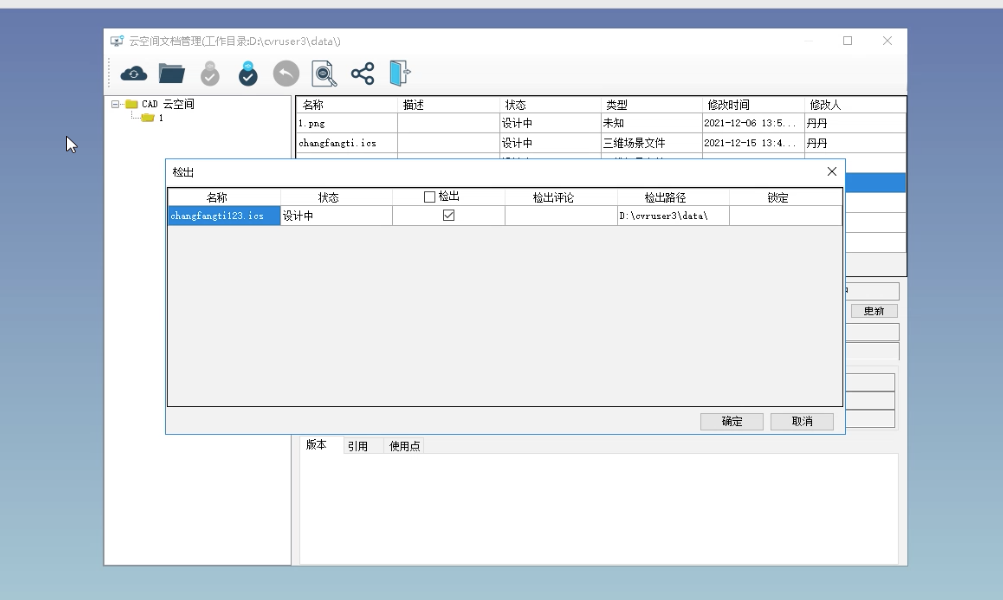 文件，“检出”成功，进入设计/修改 操作。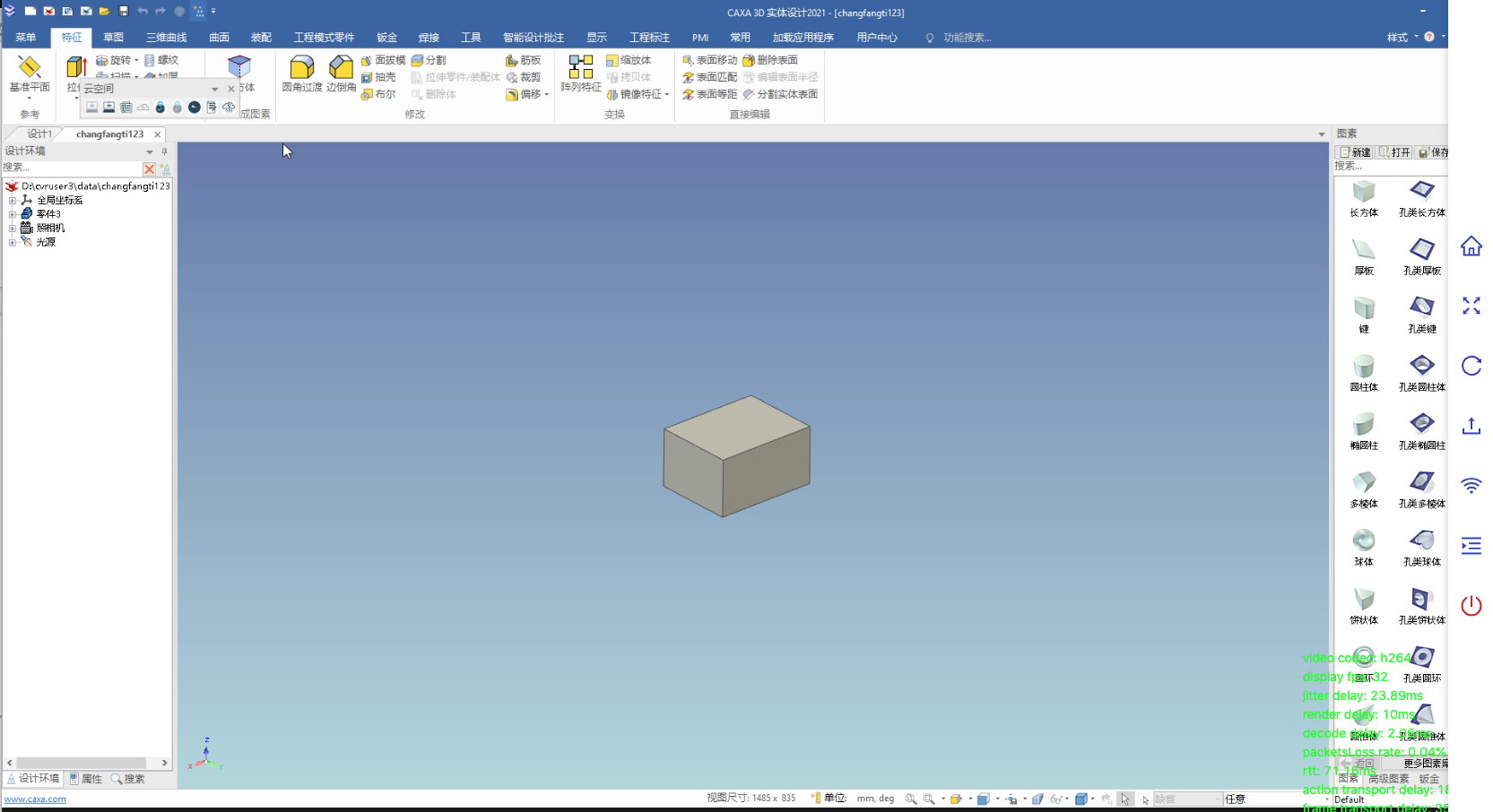 第三步：修改完成后，进行文件 “检入”。“检入”后，源文件的最新历史版本会存储到云空间。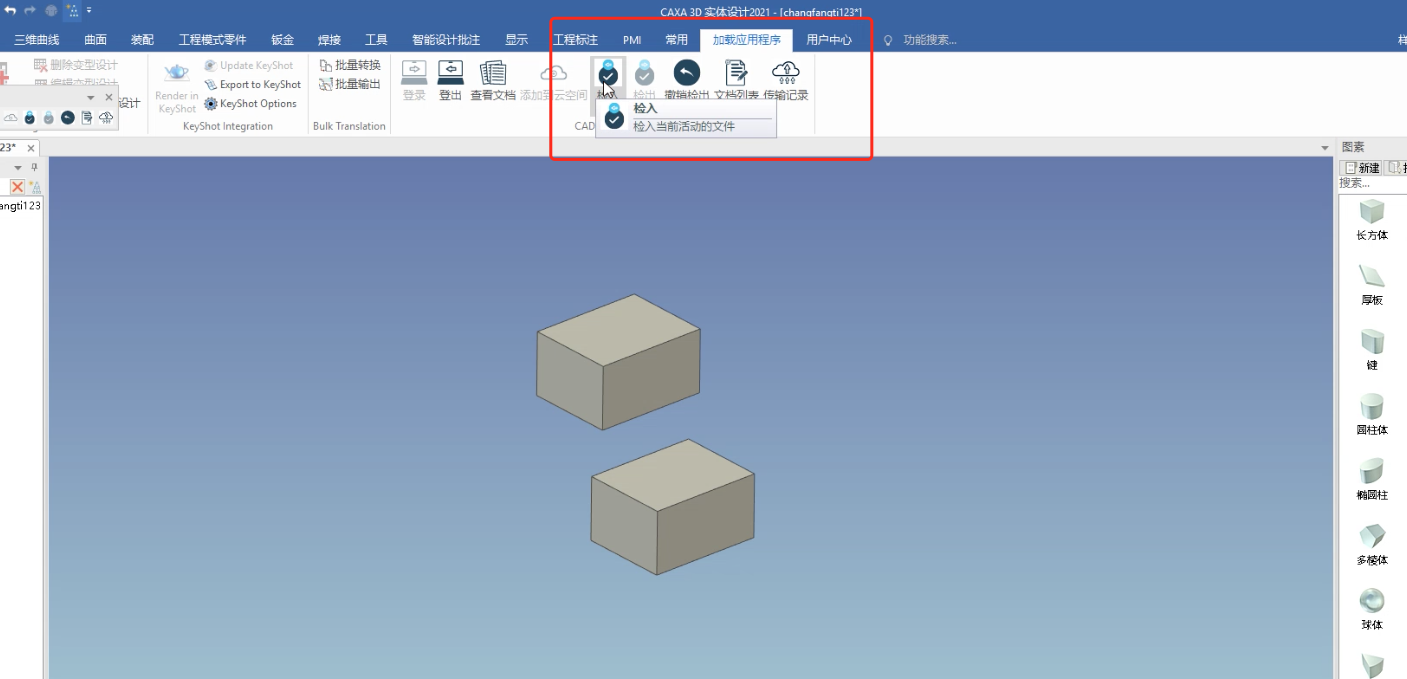 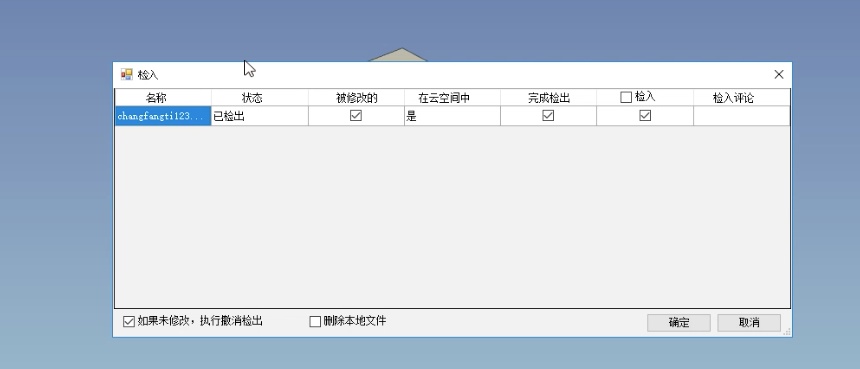 第四步：以存储到云空间的文件，点击上传栏目，可下载已有文件到本地电脑。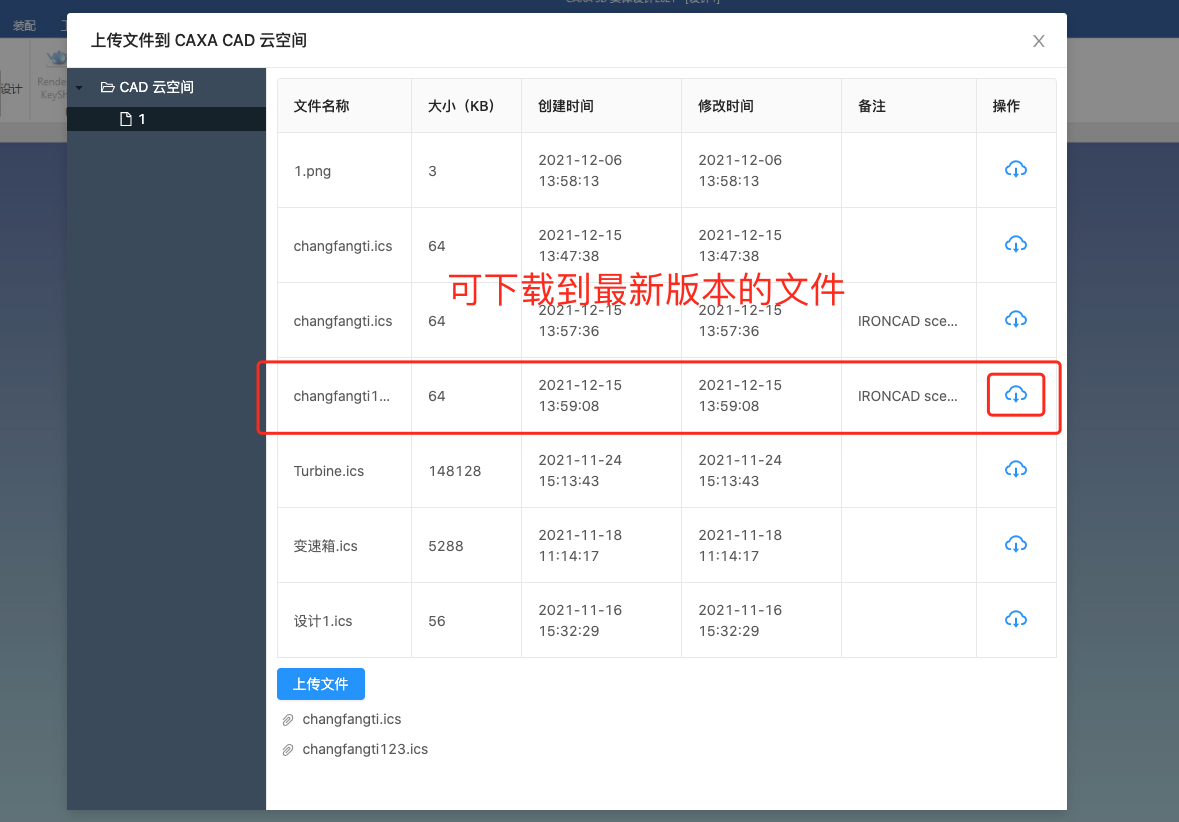 第五步：或者，去云空间网站，在存储的文件路径下，找到设计源文件。查看文件详情，点击下载按钮，文件即可下载到本地电脑。